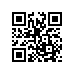 Об утверждении состава аттестационной комиссии на 2017/2018 учебный год для образовательной программы «Прикладная математика» МИЭМ НИУ ВШЭПРИКАЗЫВАЮ:Утвердить аттестационную комиссию (далее – АК) для образовательной программы «Прикладная математика», направление подготовки 01.03.04 «Прикладная математика» МИЭМ НИУ ВШЭ, очной формы обучения в следующем составе:председатель – PhD, доцент Буровский Е.А.заместитель председателя – к.т.н., доцент Белов А.В.Члены АК:к.ф.-м.н., доцент Манита Л.А.ответственный секретарь – к.ф.-м.н., старший преподаватель Кондрашова Е.В.Научный руководитель,Директор МИЭМ НИУ ВШЭ							Е.А. КрукРегистрационный номер: 2.15-02/1707-03Дата регистрации: 17.07.2017